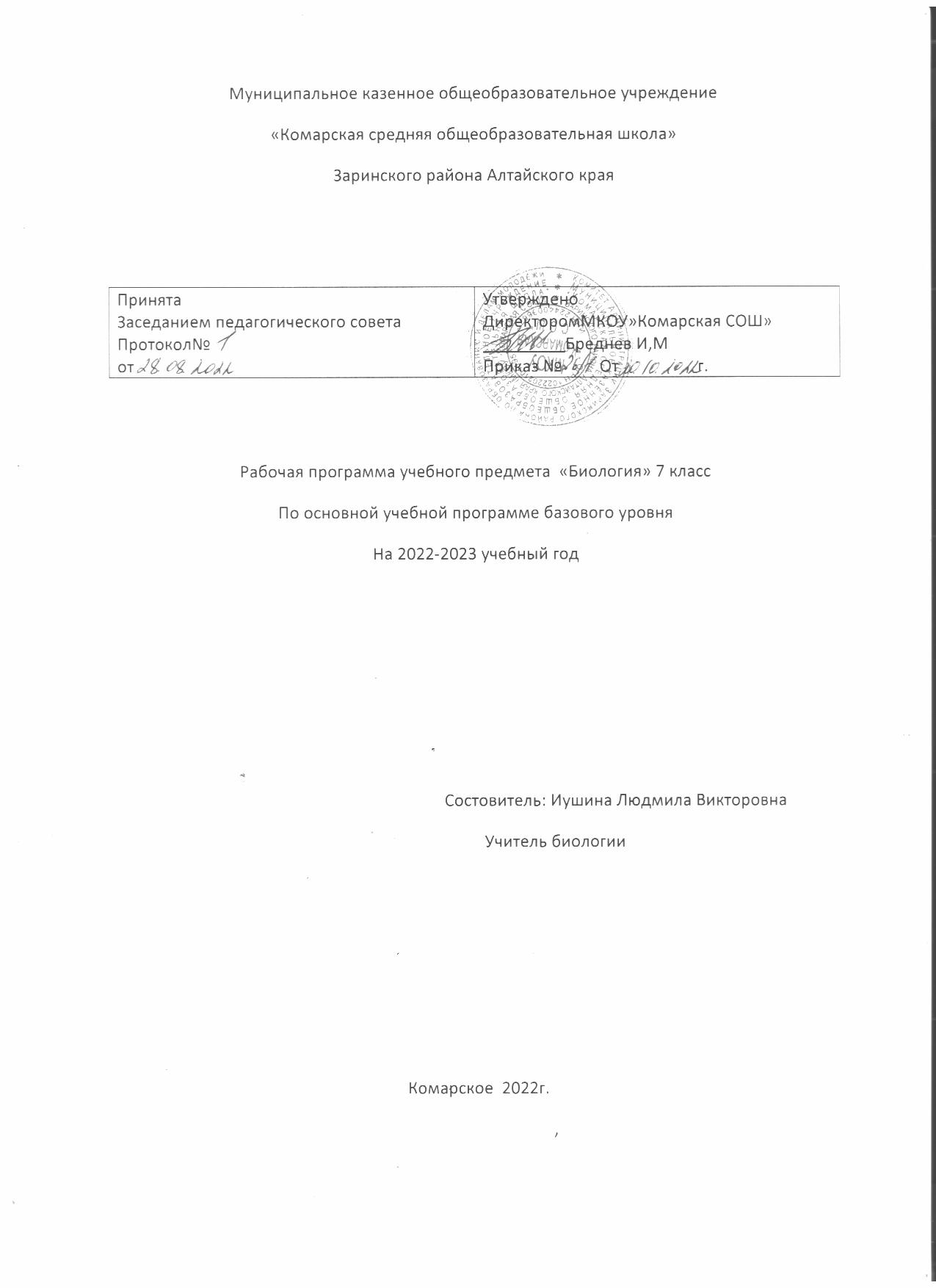 Муниципальное казенное общеобразовательное учреждение«Комарская средняя общеобразовательная школа»Заринского района Алтайского краяРабочая программа учебного предмета  «Биология» 7 классПо основной учебной программе базового уровняНа 2022-2023 учебный год						Состовитель: Иушина Людмила Викторовна                                                                                        Учитель биологииКомарское  2022г.							,				Пояснительная записка Рабочая программа разработана на основе следующих документов:1.Федерального государственного образовательного стандарта основного общего образования Приказ Министерства образования и науки  от 17.12 2020 № 18972.Закона Российской Федерации» Об образовании в Российской федерации от 29.12.2012 №273-ФЗ»3.Примерной программы по учебным предметам.Биология 5-9 класс М.Просвещение 2011г(стандарты второго поколения)4. Примерной программе  основного общего образования  биология 5-9 класс изд. М.Дрофа 2015 год, составитель: Г М Пяльдяева 4 издание5.Приказа Министерства образования и науки Российской Федерации №38 от 26.01.2016г.»О внесении изменений в федеральный перечень учебников ,рекомендуемых для использования при реализации имеющих государственную аккредитацию образовательных программ начального общего ,основного общего, среднего общего образования ,утвержденного приказом №253 Министерства образования и науки Российской Федерации от 31.03.2014г.»6.ООП основного общего образования МКОУ»Комарскаясош»7.Учебного плана МКОУ»Комарскаясош»на 2021-2022 учебный год8.Годового календарного учебного графика на 2021-2022 учебный годПрограмма рассчитана на 70 ч.(2 час в неделю).Цели обучения:Экосистемный и структурно-функциональный подход при изучении живой природы направлен на достижение следующих целей:-освоение знаний о многообразии объектов и явлений природы в ихвзаимосвязи;-овладение начальными исследовательскими умениями проводить наблюдения, опыты и измерения, описывать их результаты, формулировать выводы;-развитие интереса к изучению природы, интеллектуальных и творческих способностей в процессе решения познавательных задач;-воспитание положительного эмоционально-ценностного отношения к природе, формирование навыков природосообразного поведения в окружающей среде;-применение полученных знаний и умений для решения практических задач в повседневной жизни, безопасного поведения в окружающей среде;Задачи обучения:- приобретение биологических знаний и умений: освоение компетенций(учебно-познавательной,коммуникативной .рефлексивной личностного саморазвития,информационно-технологической,ценностно-смысловой)В основе построения курса лежит идея гумманизацииобучения,соотвествующая современным представлениям о целях школьного образования и уделяющая особое внимание личности ученика,его интересам способностям.Предполагаемый курс позволяет обеспечить  формирование как предметных умений , так и универсальных учебных действий школьников,а также способствует достижению определенных во ФГОС личностных результатов,которые в дальнейшем позволят учащимся применять полученные знания и умения для решения различных жизненных задач.Изменения в авторскую программу не внесены. Авторская программа содержит 70 часов на 35 учебных недель.Место предмета в учебном планеВ соответствии с базисным учебным планом для общеобразовательных учреждений Российской Федерации отводится 70 учебных часов для обязательного изучения биологии в 7 классе основной школы из расчета 2 учебных часа в неделю.Основные типы учебных занятий:- урок изучения нового материала-урок закрепления и применения знаний-урок-игра-урок обобщающего повторения и систематизация знаний-урок контроля знаний и умений-урок экскурсияОсновным типом урока является комбинированный.При реализации процесса в рамках учебной программы предполагается  применение следующих педагогических технологий обучения:-личностно-ориентированная(педагогика сотрудничества),позволяющая увидеть уровень обученности каждого ученика и своевременно подкорректировать ее.-технология уровневой дифференциации ,позволяющая ребенку выбирать уровень сложности;-информационно-коммуникативная технология, обеспечивающая формирование учебно-познавательной, информационной деятельности учащихся-технология проблемного диалога-технология продуктивного чтения-групповая форма работы.Формы контроля:  текущий и итоговый проводится в виде,тестов и самостоятельных работ на 15-20 минут с дифференцированным оцениванием, отчеты по практическим и лабораторным работам..Текущий контроль проводится с целью проверки усвоения изучаемого и проверяемого программного материала : содержание определяется учителем с учетом степени сложности изучаемого материала,а также особенностей обучающихся класса.  Критерии оценкиОтметка «5»:полно раскрыто содержание материала в объѐме программы и учебника;чѐтко и правильно даны определения и раскрыто содержание понятий; верно использованы научныетермины;ответ самостоятельный, использованы ранее приобретѐнные знания.Отметка «4»:раскрыто основное содержание материала;в основном правильно даны определения понятий и использованы научные термины;ответ самостоятельный;определения понятий неполные, допущены незначительные нарушения последовательностиизложения, небольшие неточности при использовании научных терминов или в выводах иобобщениях из наблюдений и опытов.Отметка «3»:усвоено основное содержание учебного материала, но изложено фрагментарно, не всегдапоследовательно;определения понятий недостаточно чѐткие;не использованы в качестве доказательства выводы и обобщения из наблюдений и опытов илидопущены ошибки при их изложении;допущены ошибки и неточности в использовании научной терминологии, определении понятий.Отметка «2»:основное содержание учебного материала не раскрыто;не даны ответы на вспомогательные вопросы учителя;допущены грубые ошибки в определении понятий, при использовании терминологии.Оценка практических умений учащихся по биологииОтметка «5»:правильно определена цель опыта;самостоятельно и последовательно проведены подбор оборудования и объектов, а также работа позакладке опыта;научно грамотно, логично описаны наблюдения и сформулированы выводы из опыта.Отметка «4»:правильно определена цель опыта;самостоятельно проведена работа по подбору оборудования и объектов; при закладке опытадопускаются 1-2 ошибки;Оценка выполнения лабораторных и практических работОтметка "5" ставится, если ученик:  1. правильно определил цель опыта;  2 .выполнил работу в полном объеме с соблюдением необходимой последовательности проведения опытов и измерений;  самостоятельно и рационально выбрал и подготовил для опыта необходимое оборудование, все опыты провел в условиях и режимах, обеспечивающих получение результатов и выводов с наибольшей точностью; научно грамотно, логично описал наблюдения и сформулировал выводы из опыта. В представленном отчете правильно и аккуратно выполнил все записи, таблицы, рисунки, графики, вычисления и сделал выводы;  проявляет организационно-трудовые умения (поддерживает чистоту рабочего места и порядок на столе, экономно использует расходные материалы).  7. эксперимент осуществляет по плану с учетом техники безопасности и правил работы с материалами и оборудованием.  Отметка "4" ставится, если ученик выполнил требования к оценке "5", но:  опыт проводил в условиях, не обеспечивающих достаточной точности измерений;  или было допущено два-три недочета;  или не более одной негрубой ошибки и одного недочета,  или эксперимент проведен не полностью;  или в описании наблюдений из опыта допустил неточности, выводы сделал неполные. Отметка "3" ставится, если ученик:  правильно определил цель опыта; работу выполняет правильно не менее чем наполовину, однако объём выполненной части таков, что позволяет получить правильные результаты и выводы по основным, принципиально важным задачам работы;  или подбор оборудования, объектов, материалов, а также работы по началу опыта провел с помощью учителя; или в ходе проведения опыта и измерений были допущены ошибки в описании наблюдений, формулировании выводов;  опыт проводился в нерациональных условиях, что привело к получению результатов с большей погрешностью; или в отчёте были допущены в общей сложности не более двух ошибок (в записях единиц, измерениях, в вычислениях, графиках, таблицах, схемах, и т.д.) не принципиального для данной работы характера, но повлиявших на результат выполнения;  допускает грубую ошибку в ходе эксперимента (в объяснении, в оформлении работы, в соблюдении правил техники безопасности при работе с материалами и оборудованием), которая исправляется по требованию учителя.  ^ Отметка "2" ставится, если ученик:  не определил самостоятельно цель опыта; выполнил работу не полностью, не подготовил нужное оборудование и объем выполненной части работы не позволяет сделать правильных выводов;  или опыты, измерения, вычисления, наблюдения производились неправильно;  или в ходе работы и в отчете обнаружились в совокупности все недостатки, отмеченные в требованиях к оценке "3"; допускает две (и более) грубые ошибки в ходе эксперимента, в объяснении, в оформлении работы, в соблюдении правил техники безопасности при работе с веществами и оборудованием, которые не может исправить даже по требованию учителя Оценка  самостоятельных ,письменных и контрольных работОценка «5» ставится ,если ученик1.выполнил работу без ошибок и недочетов; 2. допустил не более одного недочета.  Отметка "4" ставится, если ученик выполнил работу полностью, но допустил в ней:  1. не более одной негрубой ошибки и одного недочета;  2. или не более двух недочетов.  Отметка "3" ставится, если ученик правильно выполнил не менее 2/3 работы или допустил:  не более двух грубых ошибок;  или не более одной грубой и одной негрубой ошибки и одного недочета;  или не более двух-трех негрубых ошибок;  или одной негрубой ошибки и трех недочетов;  или при отсутствии ошибок, но при наличии четырех-пяти недочетов. Отметка "2" ставится, если ученик:  1. допустил число ошибок и недочетов превосходящее норму, при которой может быть выставлена оценка "3";  2. или если правильно выполнил менее половины работы.  Контроль и проверка знанийЛитератураСодержание учебного предметаВведение (3 часа)	Мир живых организмов. Уровни организации и свойства живого. Основные положения учения Ч.Дарвина о естественном отборе. Естественная система живой природы как отражение эволюции жизни на Земле. Царства живой природы.РАЗДЕЛ 1 Царство Прокариоты (3 часа)Тема 1.1 Многообразие, особенности строения и происхождение прокариотических организмов (3 часа)	Происхождение и эволюция бактерий. Общие свойствaпрокариотических организмов. Многообразие форм бактерий. Особенности строения бактериальной клетки. Понятие о типах обмена у прокариот. Особенности организации и жизнедеятельности прокариот; распространенность и роль в биоценозах. Экологическая роль и медицинское значение (на примере представителей подцарства Настоящие бактерии).РАЗДЕЛ 2 Царство Грибы (4 часа)Тема 2.1Общая характеристика грибов (3 часа)	Происхождение и эволюция грибов. Отделы: Хитридиомикота, Зигомикота, Аскомикота, Базидиомикота, Омикота; группа Несовершенные грибы. Особенности жизнедеятельности и распространение. Роль грибов в биоценозах и хозяйственной деятельности человека.Тема 2.2 Лишайники(1 час)	Понятие о симбиозе. Общая характеристика лишайников. Типы слоевищ лишайников; особенности жизнедеятельности, распространенность и экологическая роль лишайников.РАЗДЕЛ 3Царство Растения(16 часов)Тема 3.1Общая характеристика растений(2 часа)	Растительный организм как целостная система. Клетки, ткани, органы и системы органов растений. Регуляция жизнедеятельности растений; фитогормоны. Особенности жизнедеятельности растений; фотосинтез, пигменты. Систематика растений; низшие и высшие растения.Тема3.2Низшие растения(2 часа)	Водоросли как древнейшая группа растений. Общая характеристика водорослей. Особенности строения тела. Одноклеточные и многоклеточные водоросли. Многообразие водорослей: отделы Зеленые водоросли, Бурые и Красные водоросли. Распространение в водных и наземных биоценозах, экологическая роль водорослей. Практическое значение.Тема 3.3Высшие растения(4 часа)	Происхождение и общая характеристика высших растений. Особенности организации и индивидуального развития высших растений.	Споровые растения. Общая характеристика, происхождение.	Отдел Моховидные; особенности организации, жизненного цикла. Распространение и роль в биоценозах.	Отдел Плауновидные; особенности организации, жизненного цикла. Распространение и роль в биоценозах.	Отдел Хвощевидные; особенности организации, жизненного цикла. Распространение и роль в биоценозах.	Отдел Папоротниковидные. Происхождение и особенности организации папоротников. Жизненный цикл папоротников. Распространение папоротников в природе и их роль в биоценозах.Тема 3.4Отдел Голосеменные растения (2 часа)	Происхождение и особенности организации голосеменных растений; строение тела, жизненные формы голосеменных. Многообразие, распространенность голосеменных, их роль в биоценозах и практическое значение.Тема3.5Отдел Покрытосеменные (Цветковые) растения(6часов)		Происхождение и особенности организации покрытосеменных растений; строение тела, жизненные формы покрытосеменных. Классы Однодольные и Двудольные. Многообразие, распространенность цветковых, их рольв биоценозах, в жизни человека и его хозяйственной деятельности.РАЗДЕЛ 4Царство Животные(37 часов)Тема 4.1 Общая характеристика животных (1 час)	Животный организм как целостная система. Клетки, ткани, органы и системы органов животных. Регуляция жизнедеятельности животных; нервная и эндокринная регуляции. Особенности жизнедеятельности животных, отличающие их от представителей других царств живой природы. Систематика животных; таксономические категории; одноклеточные и многоклеточные (беспозвоночные и хордовые) животные.Тема 4.2 Подцарство Одноклеточные (2 часа)	Общая характеристика простейших. Клетка одноклеточных животных как целостный организм; особенности организации клеток простейших, специальные органоиды. Разнообразие простейших и их роль в биоценозах, жизни человека и его хозяйственной деятельности.	Тип Саркожгутиконосцы; многообразие форм саркодовых и жгутиковых.	Тип Споровики; споровики — паразиты человека и животных. Особенности организации представителей.	Тип Инфузории. Многообразие инфузорий и их роль в биоценозах.Тема 4.3 Подцарство Многоклеточные (1 час)	Общая характеристика многоклеточных животных; типы симметрии. Клетки и ткани животных. Простейшие многоклеточные — губки; их распространение и экологическое значение.Тема 4.4Тип Кишечнополостные (3 часа)	Особенности организации кишечнополостных. Бесполое и половое размножение. Многообразие и распространение кишечнополостных; гидроидные, сцифоидные и кораллы. Роль в природных сообществах.Тема 4.5Тип Плоские черви (2 часа)	Особенности организации плоских червей. Свободноживущие ресничные черви. Многообразие ресничных червей и их роль в биоценозах. Приспособления к паразитизму у плоских червей; классы сосальщиков и ленточных червей. Понятие о жизненном цикле; циклы развития печеночного сосальщика и бычьего цепня. Многообразие плоских червей-паразитов; меры профилактики паразитарных заболеваний.Тема 4.6Тип Круглые черви (1 час)		Особенности организации круглых червей (на примере аскариды человеческой). Свободноживущие и паразитические круглые черви. Цикл развития аскариды человеческой; меры профилактики аскаридоза.Тема 4.7 Тип Кольчатые черви (3 часа)	Особенности организации кольчатых червей (на примере многощетинкового червя нереиды); вторичная полость тела. Многообразие кольчатых червей; многощетинковые и малощетинковые кольчатые черви, пиявки. Значение кольчатых червей в биоценозах.Тема 4.8 Тип Моллюски (2 часа)	Особенности организации моллюсков; смешанная полость тела. Многообразие моллюсков; классы Брюхоногих, двустворчатых и головоногих моллюсков. Значение моллюсков в биоценозах. Роль в жизни человека и его хозяйственной деятельности..Тема 4.9Тип Членистоногие (7 часов)		Происхождение и особенности организации членистоногих. Многообразие членистоногих; классы ракообразных, паукообразных, насекомых и многоножек.	Класс Ракообразные. Общая характеристика класса ракообразных на примере речного рака. Высшие и низшие раки. Многообразие и значение ракообразных в биоценозах.	Класс Паукообразные. Общая характеристика паукообразных. Пауки, скорпионы, клещи. Многообразие и значение паукообразных в биоценозах.	Класс Насекомые. Многообразие насекомых. Общая характеристика класса насекомых; отряды насекомых с полным и неполным метаморфозом. Многообразие и значение насекомых в биоценозах. Многоножки.Тема Тип Иглокожие (1 час)Общая характеристика типа. Многообразие иглокожих; классы Морские звезды, Морские ежи, Голотурии. Многообразие и экологическое значение.Тема 4.11Тип Хордовые. Бесчерепные (1 час)	Происхождение хордовых; подтипы бесчерепных и позвоночных. Общая характеристика типа. Подтип Бесчерепные: ланцетник; особенности его организации и распространения.Тема 4.12 Подтип Позвоночные (Черепные). Надкласс Рыбы (2 часа)	Общая характеристика позвоночных. Происхождение рыб. Общая характеристика рыб. Классы Хрящевые (акулы и скаты) и Костные рыбы. Многообразие костных рыб: хрящекостные, кистеперые, двоякодышащие и лучеперые рыбы. Многообразие видов и черты приспособленности к среде обитания. Экологическое и хозяйственное значение рыб.Тема4.13Класс Земноводные(2 часа)	Первые земноводные. Общая характеристика земноводных как первых наземных позвоночных. Бесхвостые, хвостатые и безногие амфибии; многообразие, среда обитания и экологические особенности. Структурно-функциональная организация земноводных на примере лягушки. Экологическая роль и многообразие земноводных.Тема4.14Класс Пресмыкающиеся (2 часа)	Происхождение рептилий. Общая характеристика пресмыкающихся как первичноназемных животных. Структурно-функциональная организация пресмыкающихся на примере ящерицы. Чешуйчатые (змеи, ящерицы и хамелеоны), крокодилы и черепахи. Распространение и многообразие форм рептилий; положение в экологических системах. Вымершие группы пресмыкающихся.Тема 4.15 Класс Птицы (4 часа)	Происхождение птиц; первоптицы и их предки; настоящие птицы. Килегрудые, или летающие; бескилевые, или бегающие; пингвины, или плавающие птицы. Особенности организации и экологическая дифференцировка летающих птиц (птицы леса, степей и пустынь, открытых воздушных пространств, болот, водоемов и побережий). Охрана и привлечение птиц; домашние птицы. Роль птиц в природе, жизни человека и его хозяйственной деятельности.Тема4.16Класс Млекопитающие(4 часа)	Происхождение млекопитающих. Первозвери(утконос и ехидна). Низшие звери (сумчатые). Настоящие звери (плацентарные). Структурно-функциональные особенности организации млекопитающихна примере собаки. Экологическая роль млекопитающих в процессе развития живой природы в кайнозойской эре. Основные отряды плацентарных млекопитающих: насекомоядные, рукокрылые, Грызуны, зайцеобразные, хищные, ластоногие, китообразные, непарнокопытные, парнокопытные, приматы и др. Значение млекопитающих в природе и хозяйственной деятельности человека. Охрана цепных зверей. Домашние млекопитающие (крупный и мелкий рогатый скот и другие сельскохозяйственные животные).РАЗДЕЛ 5 Царство Вирусы (2 часа)	Общая характеристика вирусов. История их открытия. Строение вируса на примере вируса табачной мозаики. Взаимодействие вируса и клетки. Вирусы — возбудители опасных заболеваний человека. Профилактика заболевания гриппом. Происхождение вирусов.Заключение 1 часТематический план учебного курса «Биология»  7 класс.	Планируемые образовательные результатыВ результате изучения предмета учащиеся 7 классов должны:знать/пониматьособенности жизни как формы существования материи;о существовании эволюционной теории;основные группы прокариот, грибов, растений иживотных, особенности их организации, многообразие, а также экологическую и хозяйственную роль живых организмов; основные области применения биологических знаний в практике сельского хозяйства, в ряде отраслей промышленности, при охране окружающей среды и здоровья человека.уметь•	пользоваться знанием биологических закономерностей для объяснения с     материалистических позиций вопросов происхождения и развития жизни на Земле, а также различных групп растений, животных, в том числе и человека;•	давать аргументированную оценку новой информации по биологическим вопросам;работать с микроскопом;работать с учебной и научно-популярной литературой, составлять план, конспект, реферат.Личностными результатами изучения предмета « Биология» являются следующие умения:-  знание основных принципов и правил отношения к живой природе, основ здорового образа жизни и здоровьесберегающих технологий;-  формирование понимания ценности здорового и безопасного образа жизни;-  сформированность познавательных интересов и мотивов, направленных на изучение живой природы; интеллектуальных умений (доказывать, строить рассуждения, анализировать, сравнивать, делать выводы и др.); эстетического отношения к живым объектам.- формирование ответственного отношения к учению, готовности и способности к саморазвитию и самообразованию на основе мотивации к обучению и познанию- формирование личностных представлений о ценности природы, осознание значимости и общности глобальных проблем человечества;- формирование коммуникативной компетентности в общении и сотрудничестве со сверстниками, старшими и младшими в процессе образовательной , общественно полезной, учебно-исследовательской, творческой и других видов деятельности - формирование экологической культуры на основе признания ценности жизни во всех её проявлениях и необходимости ответственного, бережного отношения к окружающей среде.2.Метапредметными результатами освоения выпускниками основной школы программы по биологии являются:Регулятивные: УУД:-   умение организовать свою учебную деятельность: определять цель работы, ставить задачи, планировать — определять последовательность действий и прогнозировать результаты работы. Осуществлять контроль и коррекцию в случае обнаружения отклонений и отличий при сличении результатов с заданным эталоном. Оценка результатов работы — выделение и осознание учащимся того, что уже усвоено и что еще подлежит усвоению, осознание качества и уровня усвоения;- овладение составляющими исследовательской и проектной деятельности, включая умения видеть проблему, ставить вопросы, выдвигать гипотезы, давать определения понятиям, классифицировать, наблюдать, проводить эксперименты, делать выводы и заключения, структурировать материал, объяснять, доказывать, защищать свои идеи;Личностные УУД:-    способность выбирать целевые и смысловые установки в своих действиях и поступках по отношению к живой природе, здоровью своему и окружающих;-умение самостоятельно определять цели своего обучения, ставить и формировать для себя новые задачи в учёбе и познавательной деятельности, развивать мотивы и интересы своей познавательной деятельности;Коммуникативные УУД:  - умение слушать и вступать в диалог, участвовать в коллективном обсуждении проблем; интегрироваться в группу сверстников и строить продуктивное взаимодействие со сверстниками и взрослыми; умение адекватно использовать речевые средства для дискуссии и аргументации своей позиции, сравнивать разные точки зрения, аргументировать свою точку зрения, отстаивать свою позицию. - умение организовывать учебное сотрудничество и совместную деятельность с учителем и сверстниками, работать индивидуально и в группе: находить общее решение и разрешать конфликты на основе согласования позиций и учёта интересов. Формировать, аргументировать и отстаивать своё мнениеПознавательные УУД:-   умение работать с разными источниками информации: текстом учебника, научно-популярной литературой, словарями и справочниками; анализировать и оценивать информацию, преобразовывать ее из одной формы в другую;- умение создавать, применять и преобразовывать знаки и символы, модели и схемы для решения учебных и познавательных задач- умение работать с разными источниками биологической информации: находить биологическую информацию в тексте учебника, научно-популярной литературе, биологических словарях и справочниках3.Предметные результаты.Ученик научится:- характеризовать особенности строения и процессов жизнедеятельности биологических объектов (клеток, организмов), их практическую значимость;- применять методы биологической науки для изучения клеток и организмов: проводить наблюдения за живыми организмами, ставить несложные биологические эксперименты и объяснять их результаты, описывать биологические объекты и процессы;- использовать составляющие исследовательской и проектной деятельности по изучению живых организмов (приводить доказательства, классифицировать, сравнивать, выявлять взаимосвязи);- ориентироваться в системе познавательных ценностей: оценивать информацию о живых организмах, получаемую из разных источников; последствия деятельности человека в природе.Ученик получит возможность научиться:- соблюдать правила работы в кабинете биологии, с биологическими приборами и инструментами;- использовать приёмы оказания первой помощи при отравлении ядовитыми грибами, ядовитыми растениями; работы с определителями растений; выращивания и размножения культурных растений;- выделять эстетические достоинства объектов живой природы;- осознанно соблюдать основные принципы и правила отношения к живой природе;- ориентироваться в системе моральных норм и ценностей по отношению к объектам живой природы (признание высокой ценности жизни во всех её проявлениях, экологическое сознание, эмоционально-ценностное отношение к объектам живой природы);- находить информацию о растениях в научно-популярной литературе, биологических словарях и справочниках, анализировать, оценивать её и переводить из од ной формы в другую;- выбирать целевые и смысловые установки в своих действиях и поступках по отношению к живой природе.Учебно-методическое обеспечение учебного процесса1. Учебно-методическое обеспечение учебного процесса предусматривает использование УМК (учебно-методических комплексов) по биологии: - Сонин Н.И. , Захаров В.Б. Биология. Живой организм. 7 класс: учебник. – М.: Дрофа, 2014.    Материально-техническое обеспечение образовательного процесса-учебно-практическое и лабораторное оборудование:1. Световые микроскопы;2. Набор микропрепаратов;3. Микробиологическая лаборатория.-демонстрационные пособия:таблицы:1. Строение цветка2. Симметрия в природе3. Разнообразие цветков4. Лук5. Сухие плоды6. Сочные плоды7. Распространение сухих плодов и семян8. Строение растительной клетки9. Листопад10. Опыление11. Многоклеточная зеленая водоросль12. Одноклеточная зеленая водоросль13. Зеленый мох. Кукушкин лен14. Папоротник щитовник мужской15. Мох сфагнум16. Бактерии17. Шляпочные грибы18. Грибы паразиты19. Плесневые грибы. Дрожжи20. Царства живой природы  натуральныйфондгербарий:21. Основные группы растений;22 Сельскохозяйственные растения;23. Ядовитые растенияколлекции:24 Плоды сельскохозяйственных растений;25. Шишки, семена, плоды деревьев и кустарников;1.. Коллекция минералов2. Натуральные объекты: живые растения, гербарии растений, муляжи грибов, коллекции насекомых, чучела птиц и животных, модели цветков. 3. Учебно-практическое и учебно-лабораторное оборудование: увеличительные приборы, измерительные приборы, лабораторное оборудо-вание4.классная доска5.мультимедиа проекторЛист внесения изменений в рабочую программуПринятаЗаседанием педагогического советаПротокол№отУтвержденоДиректоромМКОУ»Комарская СОШ»_________БредневИ,МПриказ №         От»         «  08  2022г.№ урокаНазвание проверочных работ на 2021-2022 учебный годстраница4Л.Р»Зарисовка схемы строения прокариотической клетки»9Л.р»Изучение плесневого гриба мукор»14Л.р»Изучение внешнего строения водорослей»16Л.р»Изучение внешнего строения мха»18Л.р»Изучение внешнего строения папоротника»21Л.р»Изучение строения покрытосеменных растений»29Л.р»Строениеамебы,эвглены,инфузории-туфельки»32Тест »Кишечнополостные» 37Л.р»Внешнее строение дождевого червя»39Тест «Кольчатые черви»41Л.р»Внешнее строение моллюсков»51Л.р «Особенности внешнего строения рыб»61Тест «Птицы»64Тест «Млекопитающие»№№Количество часовКоличество часовРаздел/тема урока№№Количество часовКоличество часовРаздел/тема урока1111Уровни организации  и свойства живых организмов2211Учения Ч.Дарвина о естественном отборе3311Царства живой природы4411Общая характеристика и происхождение прокариот л.р Зарисовка схемы строения прокариотической клетки5511Особенности строения, жизнедеятельности прокариот. Подцарство: Настоящие бактерии и Архебактерии6611ПодцарствоОксифотобактерии7711Царство грибы, особенности организации грибов, их роль в природе, жизни человека8811Отдел Настоящие грибы, особенности строения и жизнедеятельности9911Класс Базидиомицеты. Несовершенные грибы л. р строение плесневого гриба мукора101011Отдел Лишайники111111Общая характеристика Царства Растения12111Жизненные формы растений13111Подцарство Низшие растения. Общая характеристика14111Размножение и развитие водорослей л.р изучение внешнего строения водорослей15111Подцарство Высшие растения. Общая характеристика 16111Отдел Моховидные, особенности строения, жизнедеятельности л.р изучение внешнего строения мха17111Отдел Плауновидные, особенности строения и жизнедеятельности, роль в природе18111Отдел Хвощевидные, Попоротниковидные, особенности строения и жизнедеятельности, роль в природе л.р изучение внешнего строения папоротника19111Отдел Голосеменные, особенности строения и жизнедеятельности, роль в природе л.р изучение строения и многообразия голосеменных растений20111Многообразие Голосеменных, их роль в природе и их практическое значение21111Отдел Покрытосеменные, особенности строения и жизнедеятельности, роль в природе л.р изучение строения покрытосеменных растений22111Размножение Покрытосеменных растений. Класс Двудольные23111Класс Двудольные, характерные особенности растений семейства розоцветных 24111Характерные особенности растений семейства крестоцветных и паслёновых25111Класс Однодольные растения, характерные признаки растений , семейства злаковых 26111Класс Однодольные растения, характерные признаки растений, семейства лилейных27111Общая характеристика Царства Животных28111Особенности организации одноклеточных, их классификация29111Многообразие одноклеточных их значение в биоценозах и жизни человека  л.р строение амебы эвглены и инфузории туфельки30111Особенности организации многоклеточных. Губки - примитивные многоклеточные31111Особенности организации Кишечнополостных32111Особенности организации Кишечнополостных. Тест33111Многообразие кишечнополостных, значение в природе, в жизни человека34111Особенности организации плоских червей35111Плоские черви – паразиты363611Тип круглые черви особенности их организации373711Особенности строения и жизнедеятельности кольчатых червей л.р внешнее строение дождевого червя383811Многообразие кольчатых червей. Классы: Многощетинковые и Малощетинковые393911Тест "Класс Кольчатые черви"404011Особенности организации моллюсков414111Значение и многообразие моллюсков л.р внешнее строение моллюсков424211Особенности строения и жизнедеятельности членистоногих. Класс Ракообразные434311Многообразие Ракообразных, их роль в природе444411Класс Паукообразные, особенности строения и жизнедеятельности454511Многообразие Паукообразных, их роль в природе464611Класс Насекомые, особенности строения и жизнедеятельности474711Размножение и развитие насекомых484811Многообразие насекомых, их роль в природе и практическое значение494911Особенности строения и жизнедеятельности иглокожих, их многообразие и роль в природе505011Особенности строения и жизнедеятельности Хордовых, их многообразие и роль в природе. Бесчерепные 515111Подтип Позвоночные. Рыбы  л.р особенности внешнего строения рыб525211Основные группы рыб, их роль в природе и жизнедеятельности человека535311Класс Земноводные, особенности строения, жизнедеятельности 545411Многообразие, среда обитания и экологические особенности земноводных555511Класс Пресмыкающиеся, особенности строения, жизнедеятельности как первых настоящих позвоночных565611Многообразие Пресмыкающихся, их роль в природе и практическое значение575711Класс Птиц, особенности организации и жизнедеятельности 585811Особенности организации птиц, связанные с полётом595911Экологические группы птиц, их роль в жизни человека606011Тест "Класс Птицы"616111Класс Млекопитающие, особенности строения и жизнедеятельности 626211Плацентарные млекопитающие, особенности строения, жизнедеятельности, роль в природе и практическое значение636311Сумчатые и Первозвери646411Тест "Класс Млекопитающие"656511Царство Вирусы. Общая характеристика666611Вирусы-возбудители опасных заболеваний человека676711Экскурсия в природу686811Мир биологии. Обобщение изученного6911Мир биологии. Обобщение изученногоМир биологии. Обобщение изученного7011Мир биологии. Обобщение изученногоМир биологии. Обобщение изученного№п/пДатаХарактеристика измененияРеквизиты документа, которым закреплено  изменениеПодпись сотрудника, внёсшего изменения